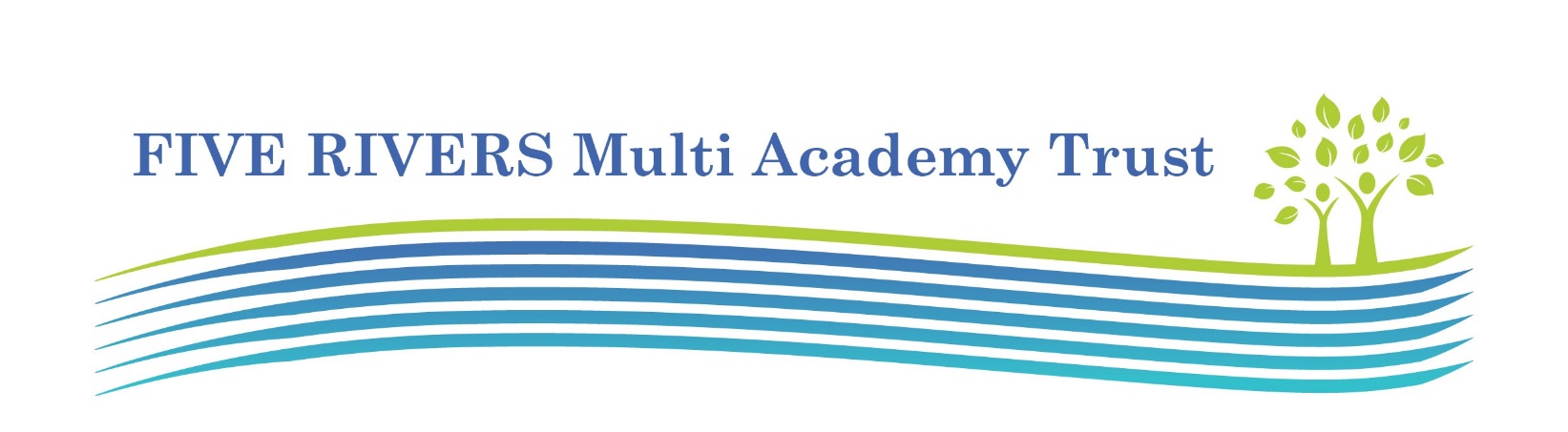 Equalities Monitoring 								App no:We’re bound by the Public Sector Equality Duty to promote equality for everyone.  To assess whether we’re meeting this duty, whether our policies are effective and whether we’re complying with relevant legislation, we need to know the information requested below.			This section of the application form will not be shared with the shortlisting panel.How would you describe your ethnic origin?What is your date of birth?                /                /                                (dd/mm/yyyy)What is your sex?Male                      FemaleWhat gender are you?MaleFemaleOtherPrefer not to sayDo you identify as the gender you were assigned at birth?YesNoPrefer not to sayWhiteBritish               Irish                Gypsy or Irish traveller                Any other white backgroundBritish               Irish                Gypsy or Irish traveller                Any other white backgroundBritish               Irish                Gypsy or Irish traveller                Any other white backgroundAsian or Asian BritishIndian                                                                              Pakistani   	 Bangladeshi                                                                    Chinese                Indian                                                                              Pakistani   	 Bangladeshi                                                                    Chinese                Indian                                                                              Pakistani   	 Bangladeshi                                                                    Chinese                Black or Black BritishAfrican                                            any other Black backgroundCaribbeanAfrican                                            any other Black backgroundCaribbeanAfrican                                            any other Black backgroundCaribbeanMixedWhite and Asian                              White and Black AfricanWhite and Black Caribbean                    Any other mixed backgroundWhite and Asian                              White and Black AfricanWhite and Black Caribbean                    Any other mixed backgroundWhite and Asian                              White and Black AfricanWhite and Black Caribbean                    Any other mixed backgroundAny other ethnic groupArab                                                              Any other ethnic group               Arab                                                              Any other ethnic group               Prefer not to say                 Which of the following best describes your sexual orientation?Which of the following best describes your sexual orientation?BisexualHetrosexual/straightHomosexual manHomosexual womanOtherPrefer not to sayBisexualHetrosexual/straightHomosexual manHomosexual womanOtherPrefer not to sayWhat is your religion or belief?What is your religion or belief?Agnostic                               Jain                           OtherAtheist                                 Jewish                       PaganBuddhist                              Muslim                     SikhChristian                              No religion               Hindu	                         Prefer not to say Agnostic                               Jain                           OtherAtheist                                 Jewish                       PaganBuddhist                              Muslim                     SikhChristian                              No religion               Hindu	                         Prefer not to say Are your day-to-day activities significantly limited because of a health problem or disability which has lasted, or is expected to last, at least 12 months?Yes                                No                                Prefer not to say  Are your day-to-day activities significantly limited because of a health problem or disability which has lasted, or is expected to last, at least 12 months?Yes                                No                                Prefer not to say  Are your day-to-day activities significantly limited because of a health problem or disability which has lasted, or is expected to last, at least 12 months?Yes                                No                                Prefer not to say  Are your day-to-day activities significantly limited because of a health problem or disability which has lasted, or is expected to last, at least 12 months?Yes                                No                                Prefer not to say  If you answered ‘yes’ to the question above, please state the type of impairment.  Please tick all that apply.  If none of the below categories applies, please mark ‘other’.               Physical Impairment                                                       Sensory Impairment               Learning disability/difficulty                                           Long-standing illness                                                                  Mental Health condition                                                 Developmental condition               OtherIf you answered ‘yes’ to the question above, please state the type of impairment.  Please tick all that apply.  If none of the below categories applies, please mark ‘other’.               Physical Impairment                                                       Sensory Impairment               Learning disability/difficulty                                           Long-standing illness                                                                  Mental Health condition                                                 Developmental condition               OtherIf you answered ‘yes’ to the question above, please state the type of impairment.  Please tick all that apply.  If none of the below categories applies, please mark ‘other’.               Physical Impairment                                                       Sensory Impairment               Learning disability/difficulty                                           Long-standing illness                                                                  Mental Health condition                                                 Developmental condition               OtherIf you answered ‘yes’ to the question above, please state the type of impairment.  Please tick all that apply.  If none of the below categories applies, please mark ‘other’.               Physical Impairment                                                       Sensory Impairment               Learning disability/difficulty                                           Long-standing illness                                                                  Mental Health condition                                                 Developmental condition               Other